KARTA PRACY ODNAWIALNE ŹRÓDŁA ENERGIIUzupełnij zdania poniższymi słowami.Słowa: Niewyczerpalne,  wyczerpalne, najmniej, najwięcej,  zmniejszenie,  zwiększenie, dwutlenku węgla, nieprzyjazne, ograniczenie, podwyższenie, geotermalną, przyjazne, z węgla brunatnego, olej opałowy, biomasa, wodna.Energia odnawialne to taka, której źródła są…………………..…………. I których eksploatacja powoduje możliwie…………………………………………… szkód w środowisku.Produkcja energii z odnawialnego źródła = ………………………………………emisji,…………………………. Zużycia surowców kopalnych.Wśród różnych odnawialnych źródeł wymieniamy energię wiatru, słońca,……………………….., ………………………………., ……………………………………..Stosując odnawialne źródła energii ograniczamy emisję  …………………………………Źródła energii odnawialnej są ………………………………………. dla środowiska.2. Odgadnij rebusy.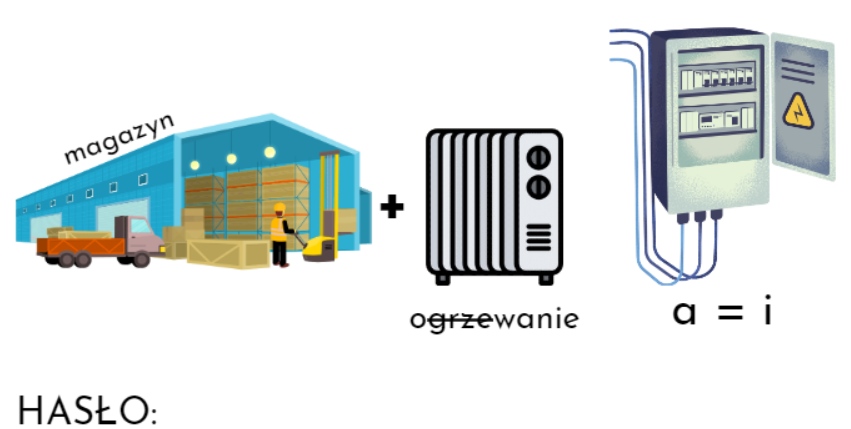 Hasło: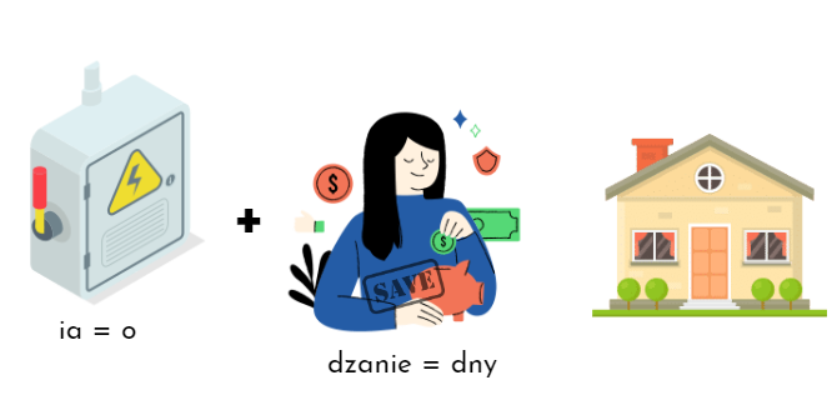 Hasło:3. Podpisz ilustracje odpowiednimi źródłami energii.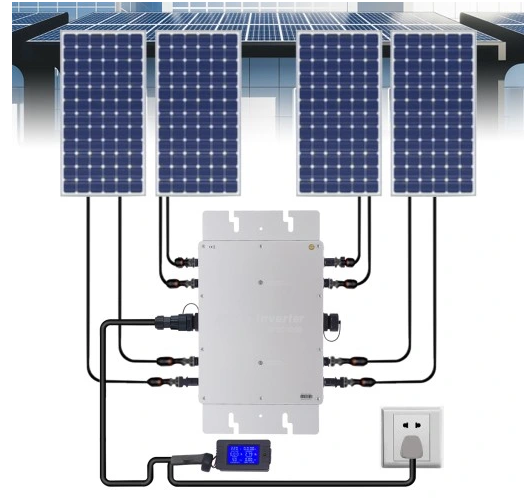 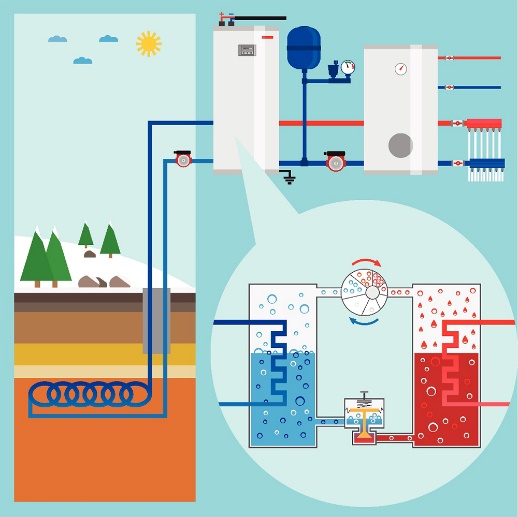 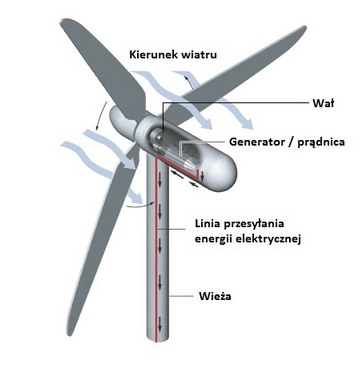 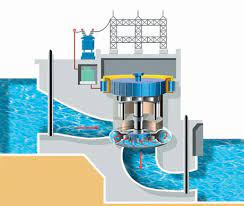 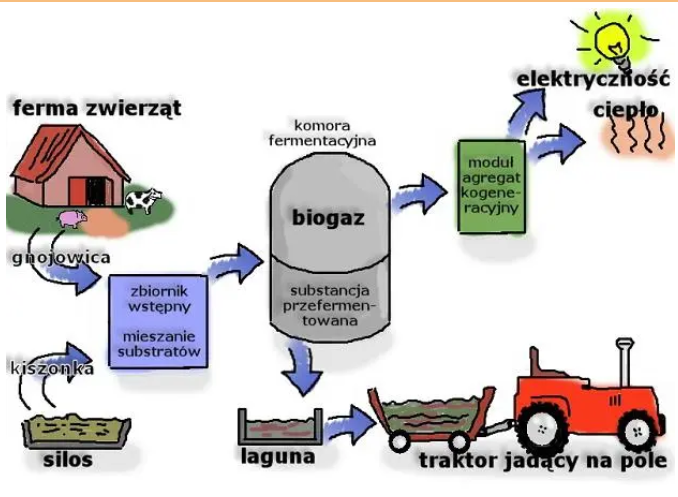 4. Na podstawie poniższych obrazków opisz działanie pompy ciepła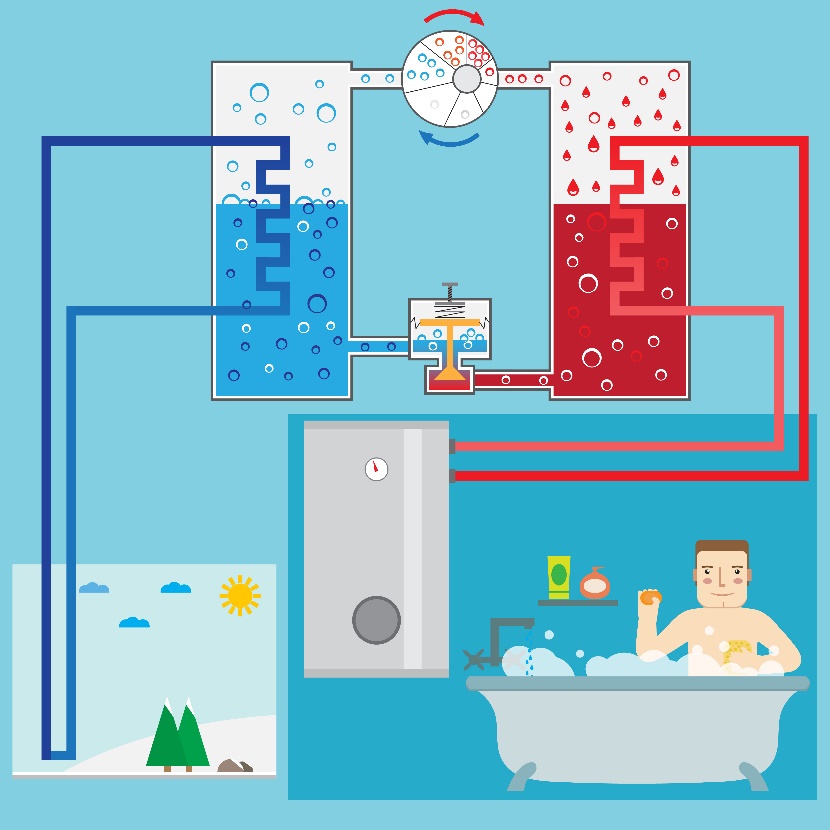 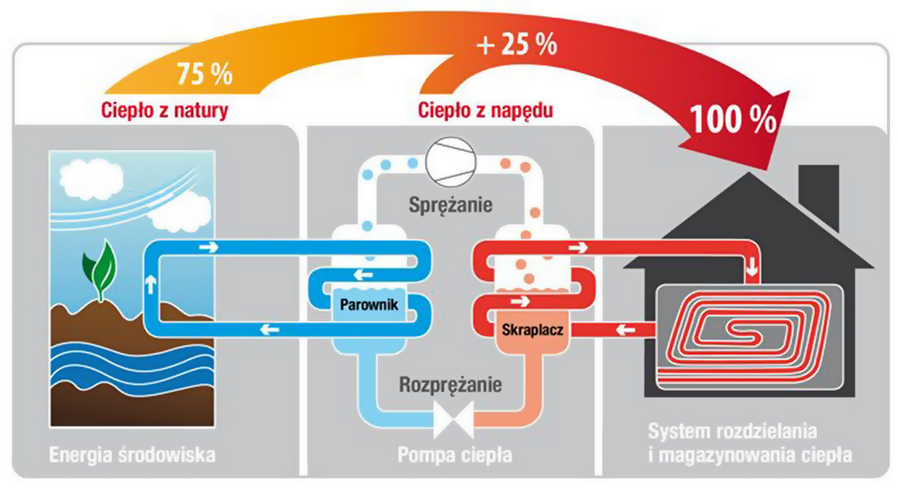 ………………………………………………………………………………………………………………………………………………………………………………………………………………………………………………………………………………………………………………………………………………………………………………………………………………………………………………………………………………………………………………………………Narysuj Twój przyszłościowy dom, w którym zastosujesz odnawialne źródła energii, (wybrane źródło lub kilka).Rozwiąż Krzyżówkę.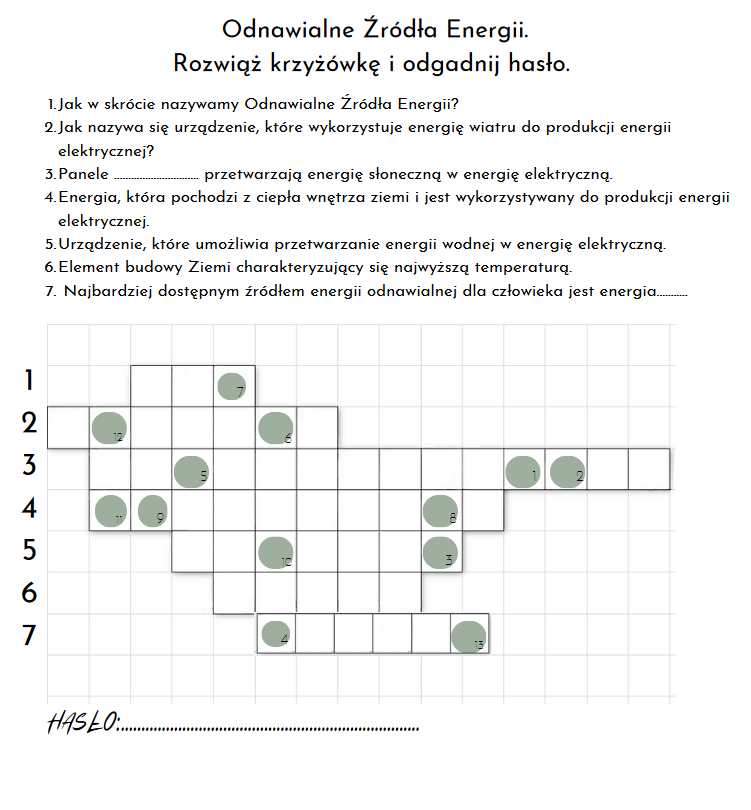 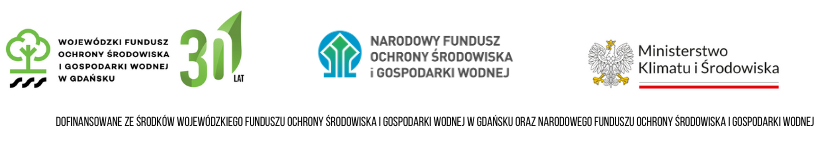 